Instructions to Self-Report Your PDU with PMI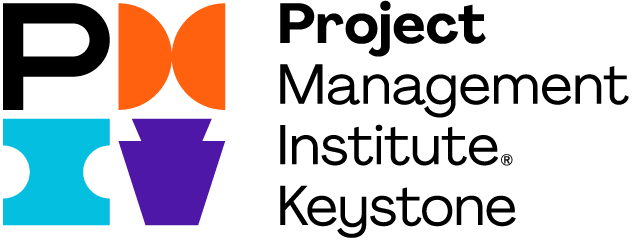 Thanks for participating in the monthly event provided by PMI Keystone Chapter local area branches. Don’t forget to self-report your PDU to keep your PMI certification current!_____________________________________________________________________________________Do you hold one of PMI’s certifications?You have earned 1 PDU. Check the event you attended to identify which Talent Triangle area (s) it belongs in (Strategic & Business, Leadership, Technical) Don’t forget to claim it with PMI to keep your PMI certificate currentInstructions to Self-Report are below this section starting on page 2 of this documentNot a PMI certification holder? Why wait? Start Soon! PMI Keystone Chapter Can Help You!PMI certifications can help you build your credibility in the project management fieldPMI certifications can help increase your value in your companyPMI certifications may help increase your salaryDid you know some of these PMI Keystone Chapter presentations offered monthly, may help you with your certification exam and may count as 1 Credit Hour of training toward the total required to apply for your certification examYou can judge the content and presenter and make that decisionFor example:York Branch offer a 1-hour presentation on EVM basics.  That presentation was designed to teach EVM. It would help you learn EVM; however, the presenter is not an Authorized Training Partner (ATP) with the PMI.  The York Branch offered a 1-hour presentation on Disciplined Agile and the presenters are valid ATP with PMI and so that counts as 1 Credit Hour to apply for your certification exam applicationKeep track of the events you attend at PMI Keystone Chapter, you never know when that list will benefit you (such as in your yearly performance review meetings at work when talking about professional development efforts)_____________________________________________________________________________________Instructions to Self-Report your PDU with PMI: 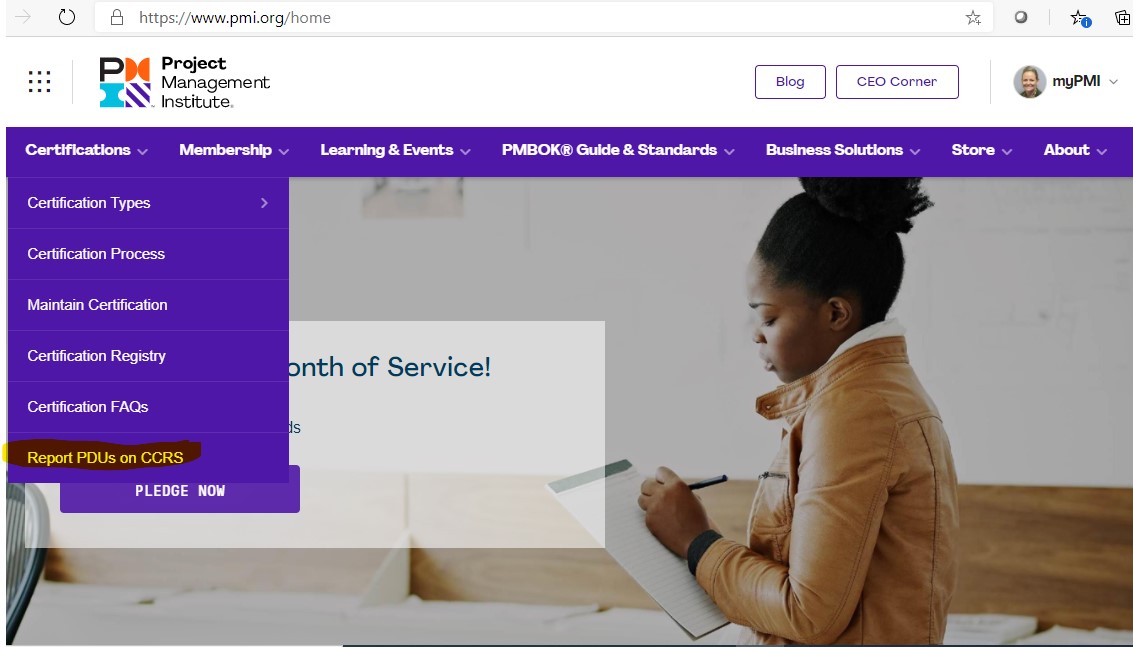 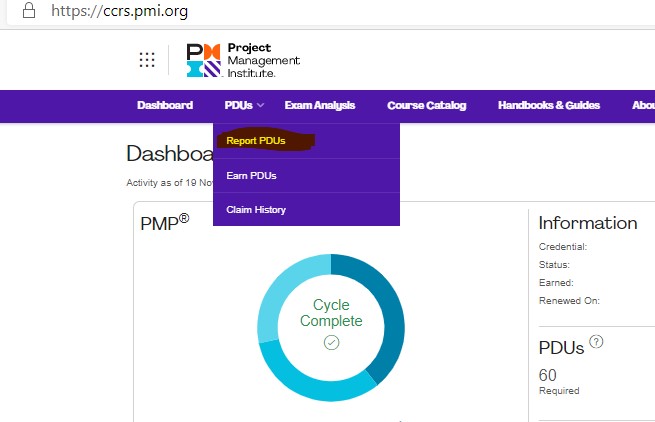 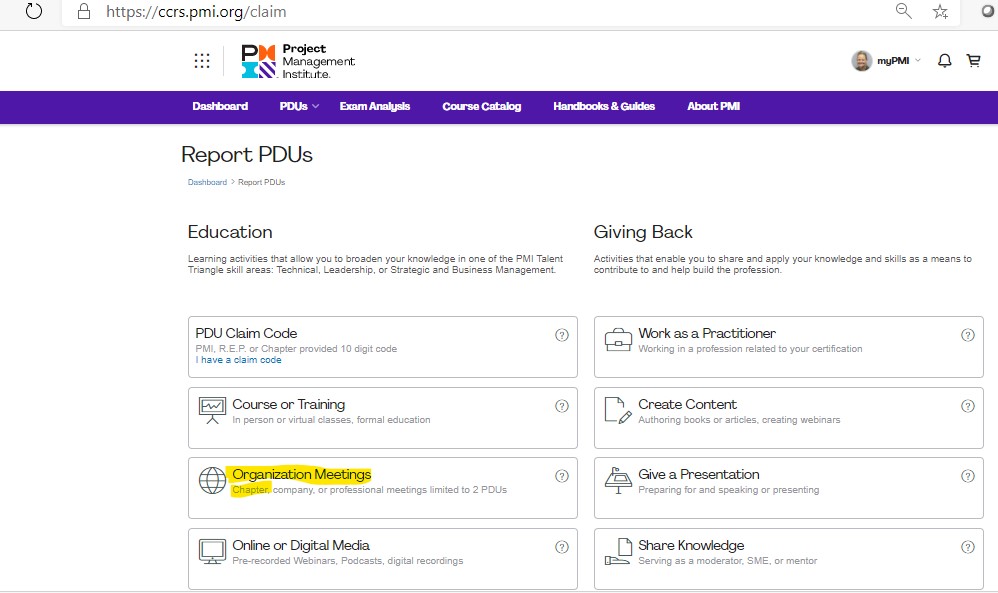 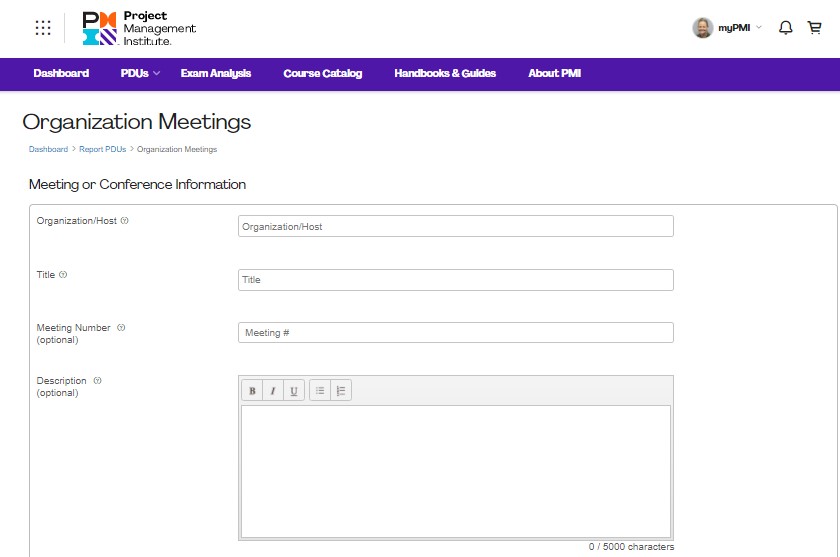 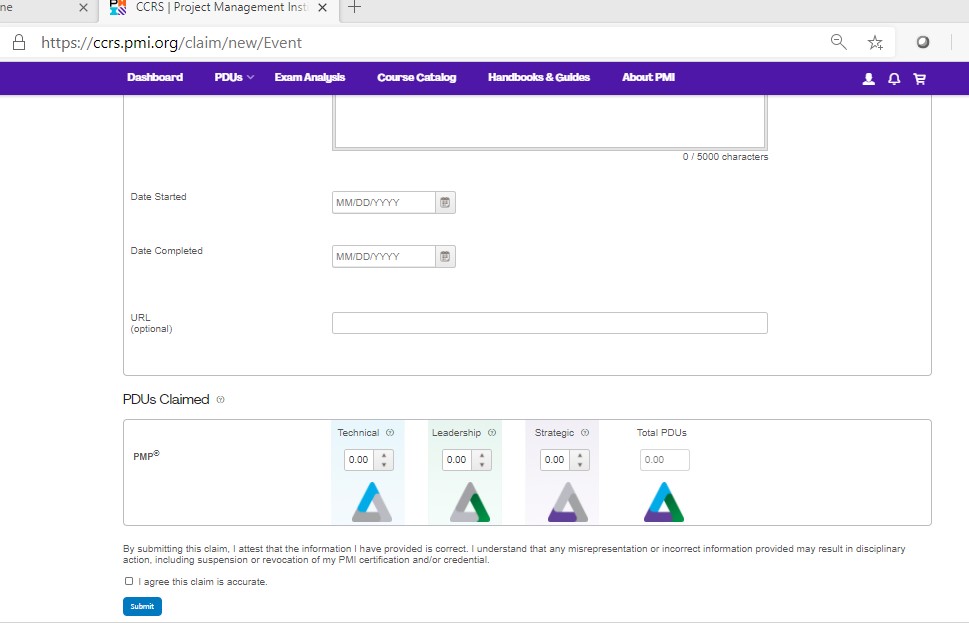 